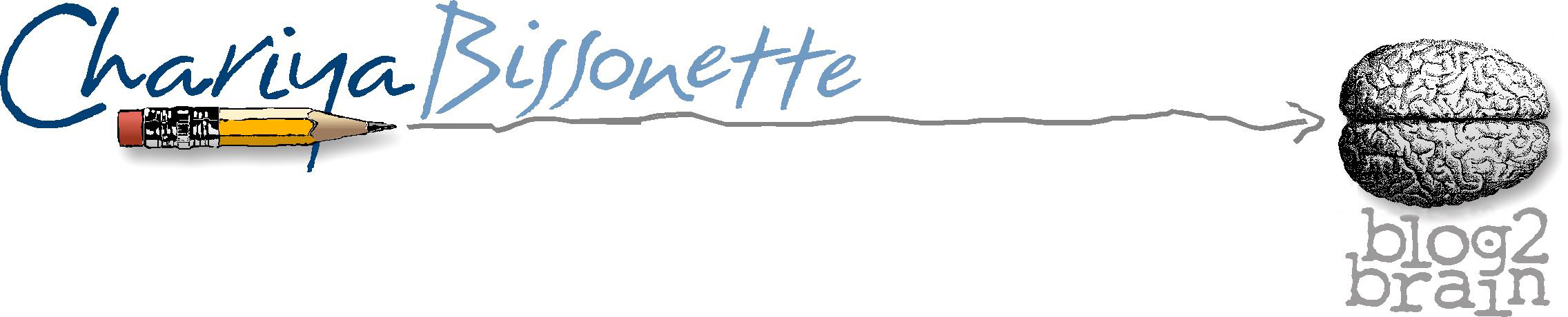 ONE PAGERS FOR THOUGHT: BUILDERS-MANAGERS-TRANSITIONERSNeedless pain- anguish-stress and other fallout at churches come from a simple misstep. Talent is matched for skill-set. All the boxes are checked. Bandwidth and image is brokered and both Leadership and ‘Creatives’ are off and running.Cue the sound of brakes…Determine what season everyone is in. This is not about age. As we know a thousand years is like the blink of an eye to God. This is about God’s pacing and God’s chessboard.Take for instance a young man-well educated- talented and proficient. Then take a church well established- strong and still steadily growing after many years in the game. They are in need of a new leader- someone with fresh vision and strength in his legs for the race. The ‘Creative’ is ready to pursue the challenge. Everything matches up on paper but soon it is discovered that the ‘dance’ between Leadership and ‘Creative’ is hitched up.Why?Here’s a thought…Interior decorators are never needed when a foundation is being poured. Framers are only required during the first stages of structure. Sometimes due to no one’s fault a builder is required to manage-or a manager is hired to build. See- Leadership is in a season-The Church body is in a season and the Creative is in a season. Identify and then find common ground to co-exist-graciously part ways-or discover during a probationary period.Right matching of seasons is as important if not more important than matching of gifts.And as in any strong relationship- keep talking – good workmates constantly re-negotiate win-win scenarios. Always love and desirethe best for everyone.